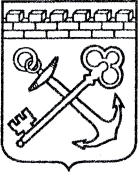 АДМИНИСТРАЦИЯ ЛЕНИНГРАДСКОЙ ОБЛАСТИКОМИТЕТ ПО КУЛЬТУРЕ ЛЕНИНГРАДСКОЙ ОБЛАСТИПРИКАЗ«___»____________2019 г.                                                         №___________________                                                                                                 Санкт-ПетербургОб установлении границ территории объекта культурного наследия федерального значения «Церковь на кладбище», начало XVIII в., расположенного по адресу: Ленинградская область, Ломоносовский район, поселок Ропша, Красносельское шоссе, д. 53В соответствии со ст. ст. 3.1, 9.1, 20, 33 Федерального закона от 25 июня                  2002 года № 73-ФЗ «Об объектах культурного наследия (памятниках истории                        и культуры) народов Российской Федерации», ст. 4 областного закона от 25 декабря 2015 года  № 140-оз «О государственной охране, сохранении, использовании                            и популяризации объектов культурного наследия (памятников истории и культуры) народов Российской Федерации, расположенных на территории Ленинградской области», п. 2.2.1. Положения о комитете по культуре Ленинградской области, утвержденного постановлением Правительства Ленинградской области                                от 24 октября 2017 года № 431, приказываю:Установить границы территории объекта культурного наследия федерального значения «Церковь на кладбище», начало XVIII в., расположенного        по адресу: Ленинградская область, Ломоносовский район, поселок Ропша, Красносельское шоссе, д. 53 (далее-Памятник), поставленного    на государственную охрану постановлением Совета Министров РСФСР от 4 декабря                      № 624 «О дополнении и частичном изменении постановления Совета Министров РСФСР от 30 августа 1960 года № 1327  «О дальнейшем улучшении дела охраны памятников культуры в РСФСР», согласно приложению к настоящему приказу.Отделу по осуществлению полномочий Российской Федерации в сфере объектов культурного наследия департамента государственной охраны, сохранения и использования объектов культурного наследия комитета по культуре Ленинградской области обеспечить:- внесение соответствующих сведений в Единый государственный реестр объектов культурного наследия (памятников истории и культуры) народов Российской Федерации;- копию настоящего приказа направить в сроки, установленные действующим законодательством, в федеральный орган исполнительной власти, уполномоченный Правительством Российской Федерации на осуществление государственного кадастрового учета, государственной регистрации прав, ведение Единого государственного реестра недвижимости и предоставление сведений, содержащихся в Едином государственном реестре недвижимости, его территориальные органы.Отделу взаимодействия с муниципальными образованиями, информатизации и организационной работы комитета по культуре Ленинградской области обеспечить размещение настоящего приказа на сайте комитета по культуре Ленинградской области в информационно-телекоммуникационной сети «Интернет».Контроль за исполнением настоящего приказа возложить на заместителя начальника департамента государственной охраны, сохранения и использования объектов культурного наследия комитета по культуре Ленинградской области. Настоящий приказ вступает в силу со дня его официального опубликования.Председатель комитета							               Е.В. ЧайковскийСогласовано:Заместитель председателя - начальник департамента государственной охраны, сохранения и использования объектов культурного наследия комитета по культуре Ленинградской области_____________________________ А.Н. КарловСектор правового обеспечения_______________________________Ознакомлен: Заместитель начальника департамента государственной охраны, сохранения и использования объектов культурного наследия комитета по культуре Ленинградской области_____________________________ Г.Е. ЛазареваПодготовлено:Главный специалист отдела по осуществлению полномочий Российской Федерации в сфере объектов культурного наследия департамента государственной охраны, сохранения и использования  объектов культурного наследия комитета по культуре Ленинградской области  _________________________________ О.А. Белоусова           Приложение к приказу комитета по культуре                                   Ленинградской области от «___» _____________2019 г. № _________________________Карта (схема) границ территории объекта культурного наследия федерального значения «Церковь на кладбище», начало XVIII в., расположенного  по адресу: Ленинградская область, Ломоносовский район, поселок Ропша, Красносельское шоссе, д. 53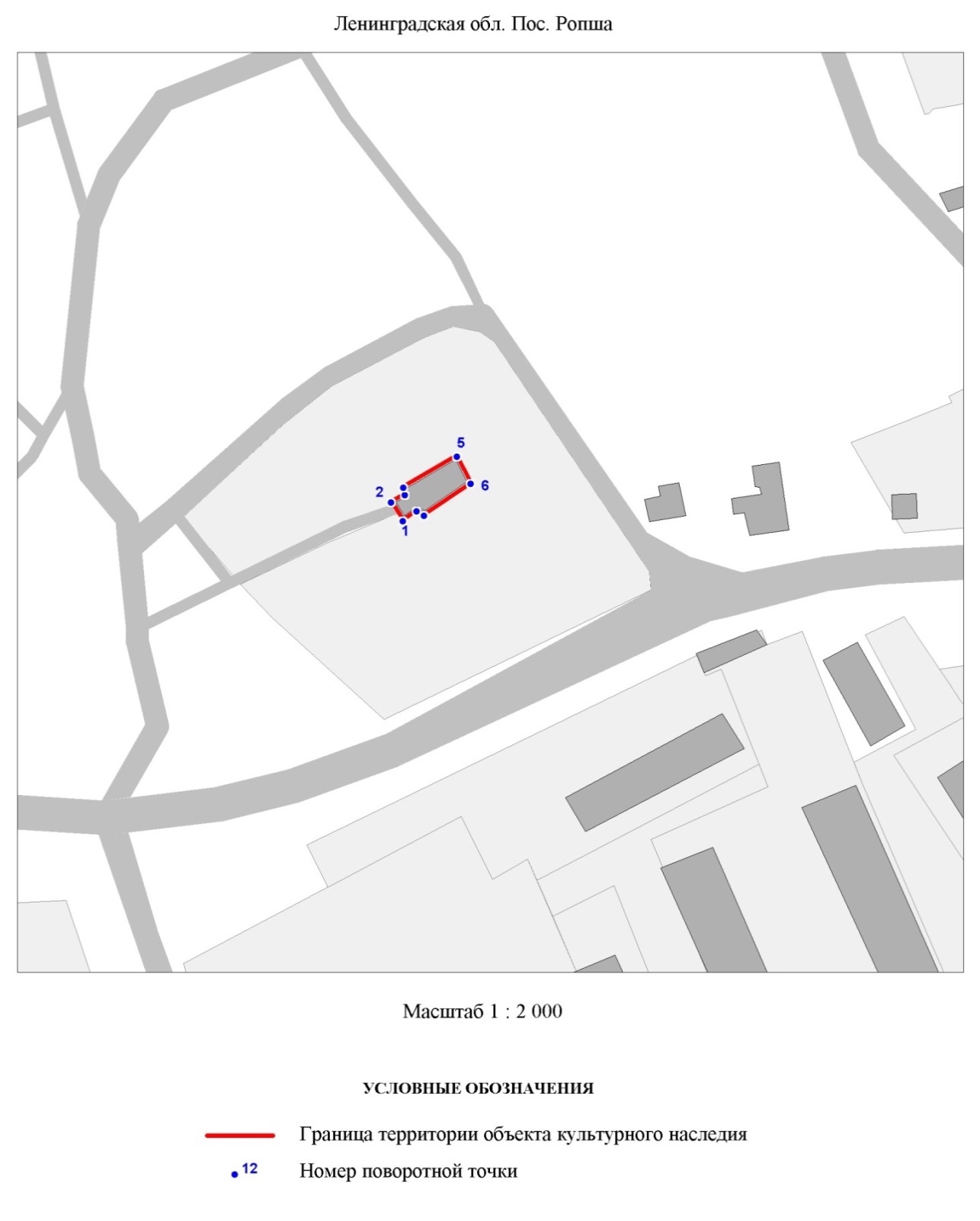 Карта (схема) поворотных точек границ территории объектакультурного наследия федерального значения «Церковь на кладбище»,                 начало XVIII в., расположенного  по адресу: Ленинградская область,  Ломоносовский район,  поселок Ропша, Красносельское шоссе, д. 53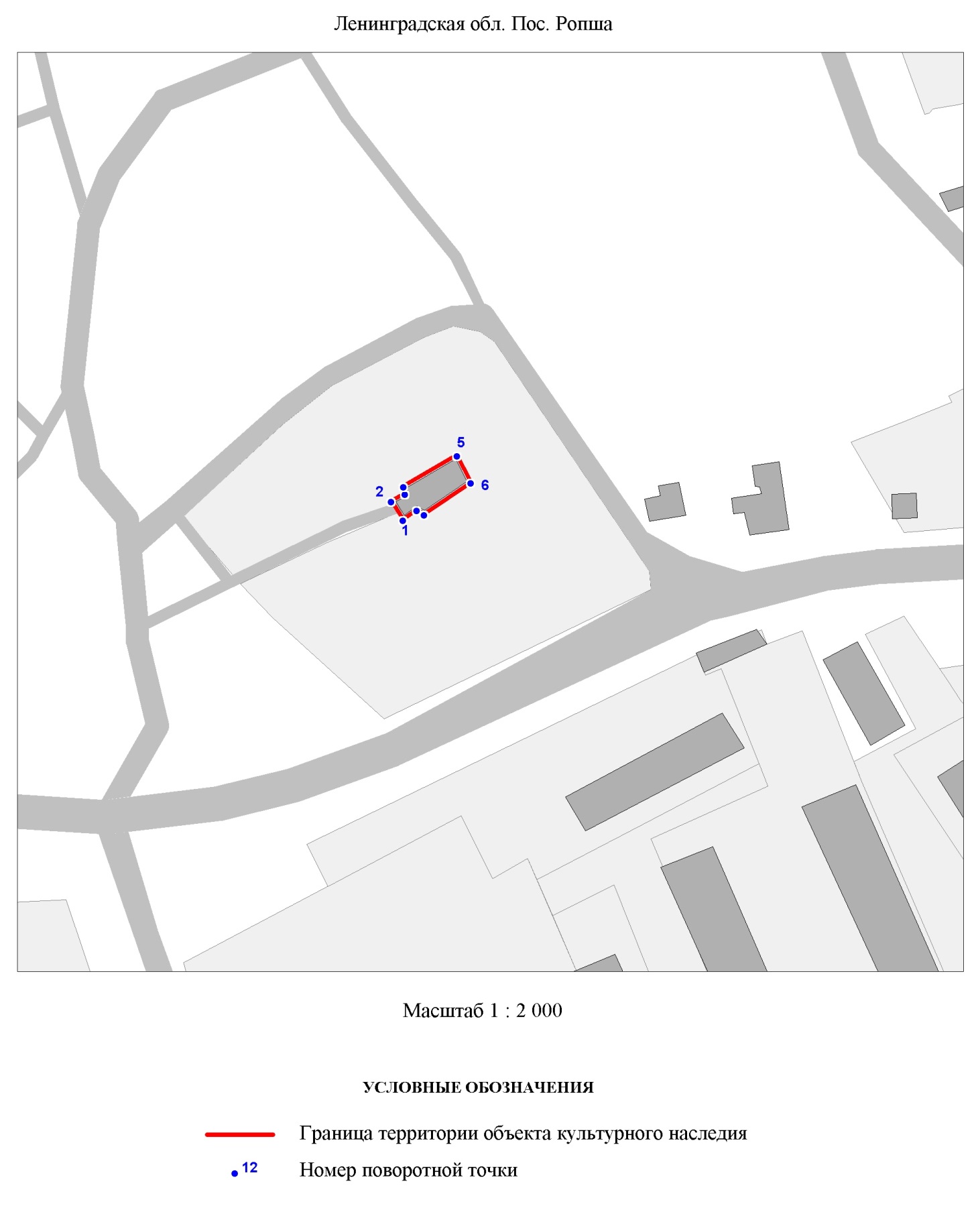 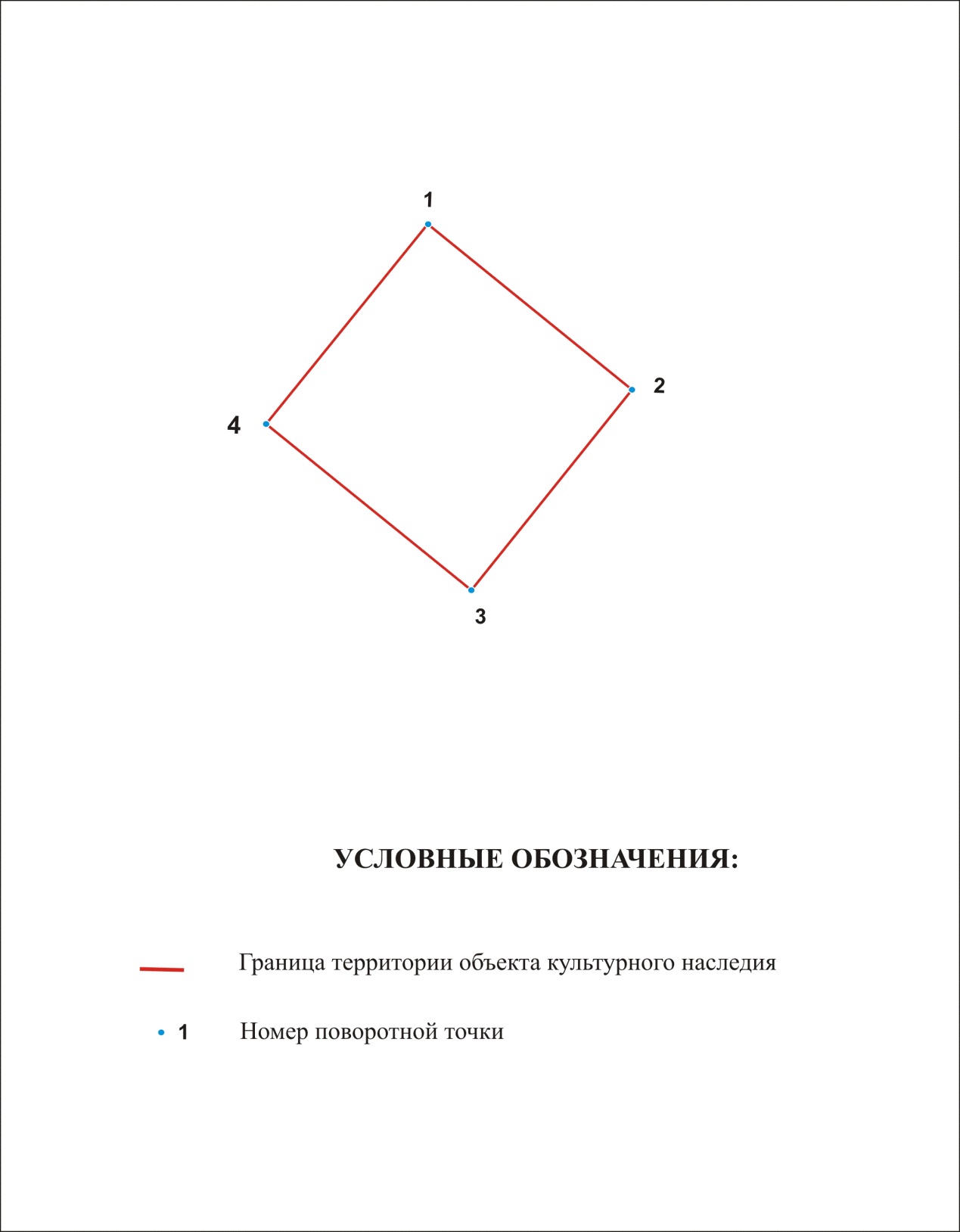 Перечень координат поворотных (характерных) точек границ территории объекта культурного наследия федерального значения«Церковь на кладбище»,  начало XVIII в., расположенного  по адресу: Ленинградская область,  Ломоносовский район,  поселок Ропша, Красносельское шоссе, д. 53Режим использования территории объекта культурного наследия федерального значения «Церковь на кладбище»,  начало XVIII в., расположенного  по адресу: Ленинградская область,  Ломоносовский район,  поселок Ропша, Красносельское шоссе, д. 53На территории Памятника разрешается:- проведение работ по сохранению объекта культурного наследия                           (меры, направленные на обеспечение физической сохранности и сохранение историко-культурной ценности объекта культурного наследия, предусматривающие консервацию, ремонт, реставрацию, включающие в себя научно-исследовательские, изыскательские, проектные и производственные работы, научное руководство      за проведением работ по сохранению объекта культурного наследия, технический   и авторский надзор за проведением этих работ);- реконструкция, ремонт инженерных коммуникаций, благоустройство, озеленение, установка малых архитектурных форм, иная хозяйственная деятельность (по согласованию с региональным органом охраны объектов культурного наследия), не противоречащая требованиям обеспечения сохранности объекта культурного наследия и позволяющая обеспечить функционирование объекта культурного наследия в современных условиях, обеспечивающая недопущение ухудшения состояния территории объекта культурного наследия.На территории Памятника запрещается:- строительство объектов капитального строительства; - проведение земляных, строительных, мелиоративных работ и иных работ,                 за исключением работ по сохранению объекта культурного наследия или его отдельных элементов, сохранению историко-градостроительной или природной среды объекта культурного наследия;- установка рекламных конструкций, распространение наружной рекламы;- осуществление любых видов деятельности, ухудшающих экологические условия и гидрологический режим на территории объекта культурного наследия, создающих вибрационные нагрузки динамическим воздействием на грунты в зоне их взаимодействия с объектом культурного наследия.Обозначение (номер)  поворотной (характерной) точкиКоординаты поворотных точек в МСК (метры)Координаты поворотных точек в МСК (метры)Обозначение (номер)  поворотной (характерной) точкиХY16612687.453188086.5926612694.013188082.5836612696.463188087.2646612699.13             3188086.7056612709.693188105.1666612700.353188110.0576612689.343188093.9386612690.93188091.37